Lampiran 20LOKASI SEKOLAH 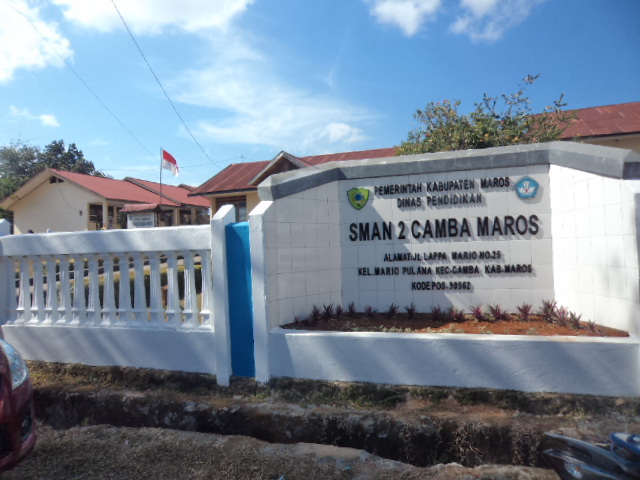 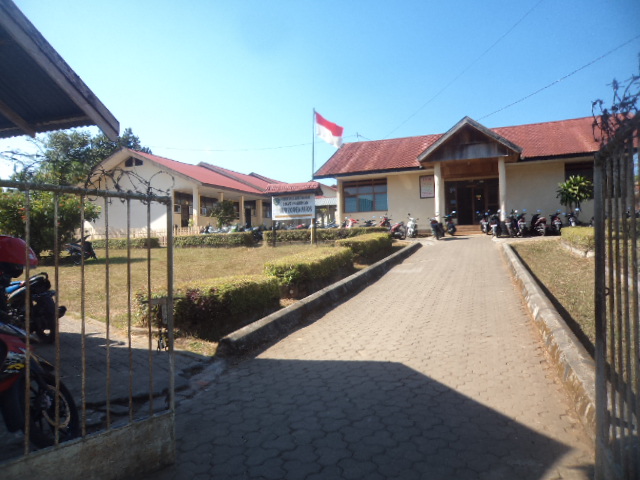 PELAKSANAAN PRETEST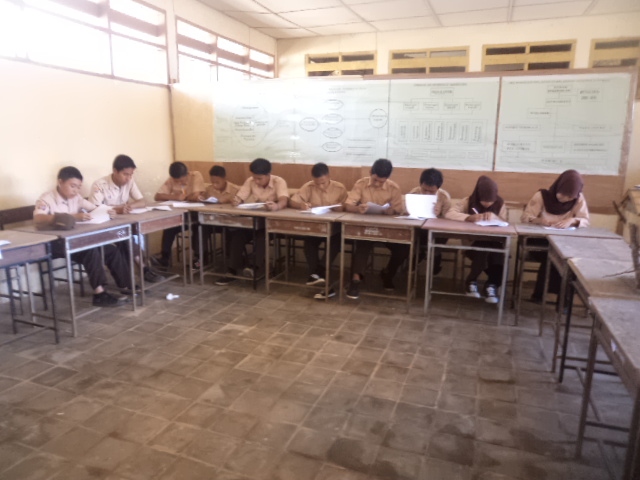 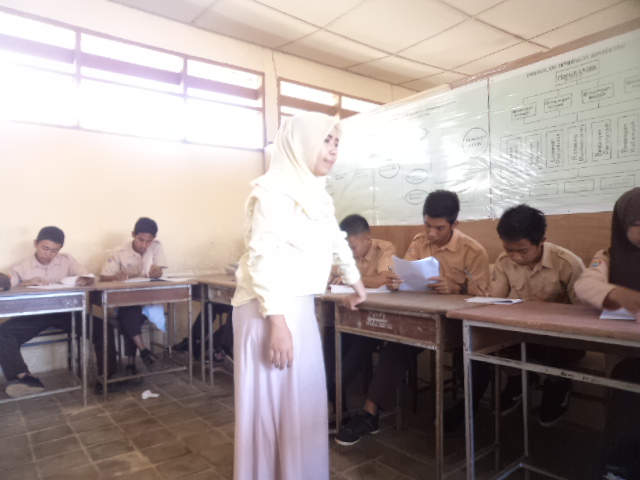 TAHAP I PEMAHAMAN DIRISiswa Memaparkan Lembar Tugas Cita-Citaku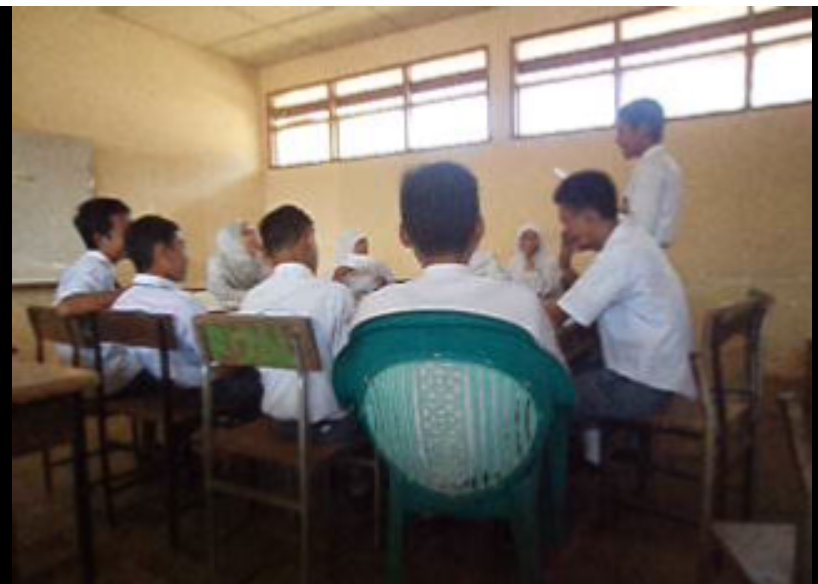 Peneliti Memberikan Balikan Tentang Lembar Tugas Siswa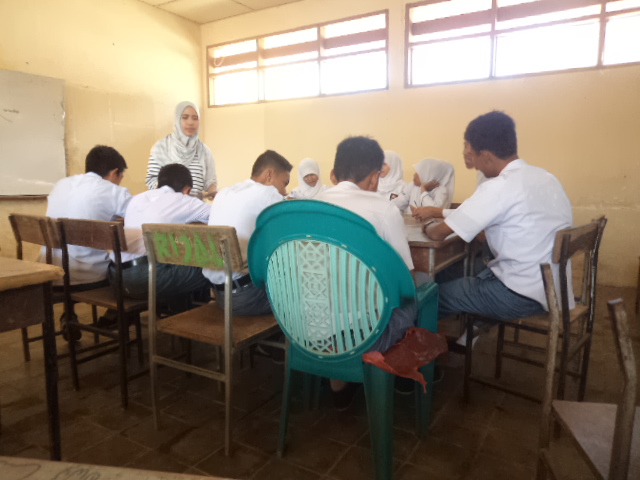 TAHAP II PENGAKRABAN HUBUNGANSiswa Mengisi Lembar Tugas Tentang Keadaan Keakraban Hubungannya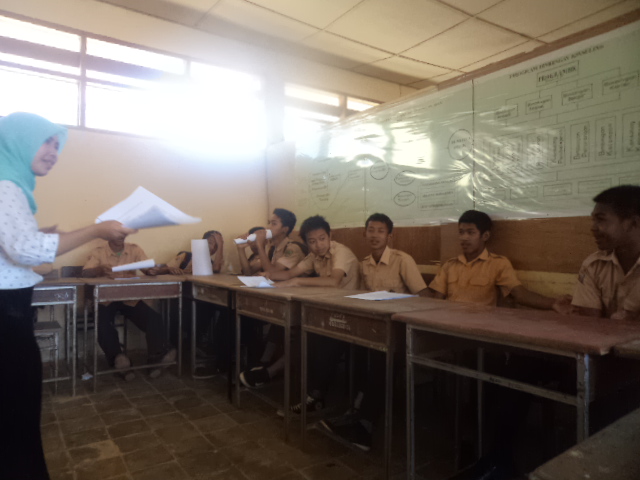 Peneliti Memberikan Pemahaman Tentang Pentingnya Hubungan Sosial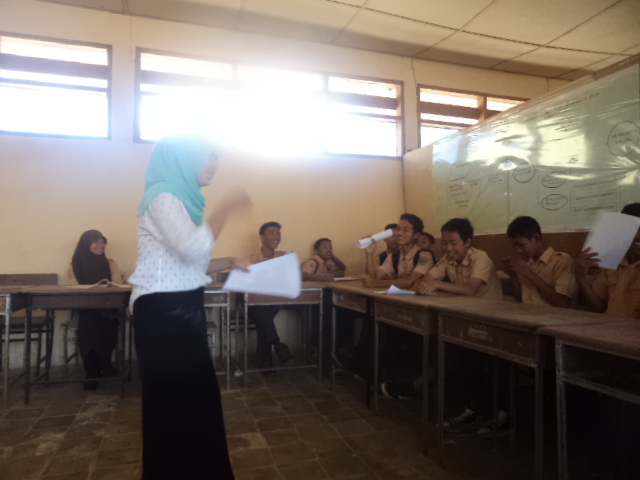 TAHAP III BERTINDAK POSITIFSiswa Mencertikan Pengalamannya dalam Melaksanakan Tindakan Positif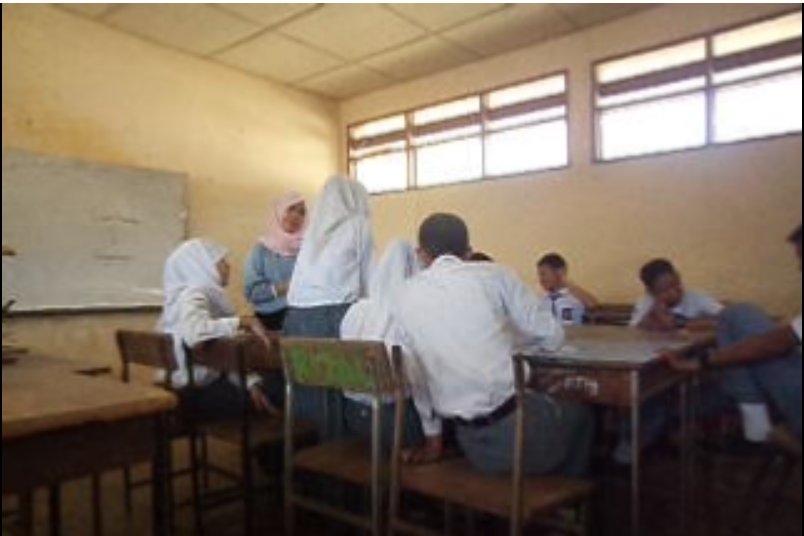 Peneliti Memberikan Pemahaman Tentang Berpikir dan Bertindak Positif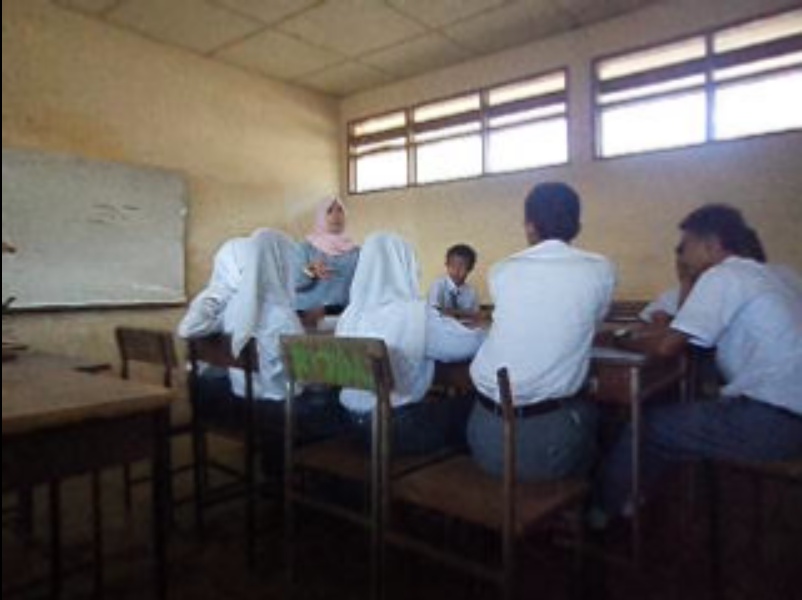 TAHAP IV PENDALAMAN CATUR-NILAISiswa Menonton Film yang Berkisah Thor dan Loki: Edited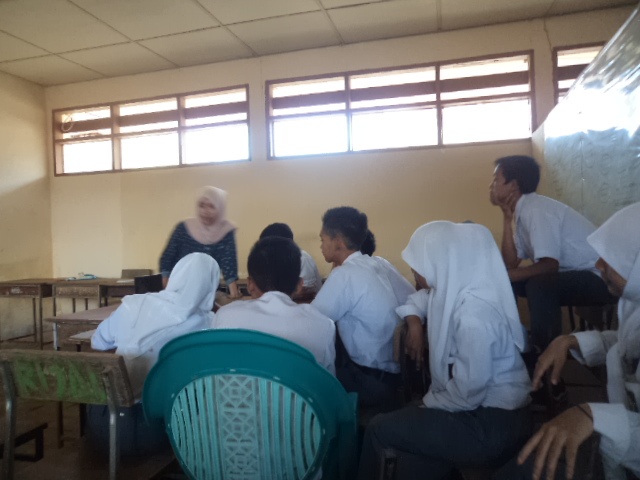 Peneliti Mengaja Siswa Mendiskusikan Film yang Telah Ditonton dan Menjelaskan Penerapan Catur Nilai dalam Kehidupan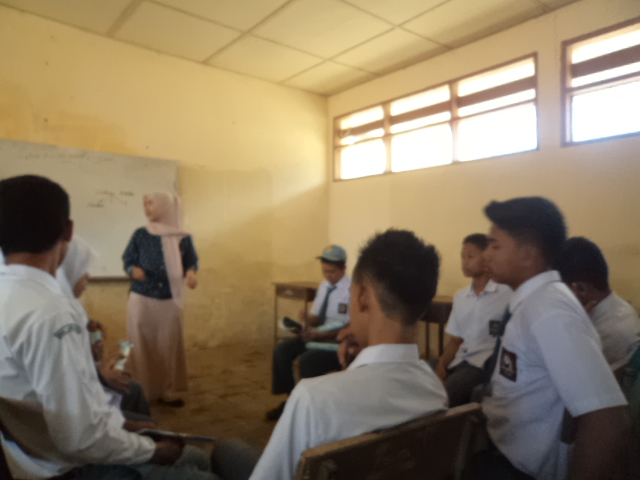 TAHAP V IBADAHPeneliti Memberikan Pemahaman Tentang Pentingnya Ibadah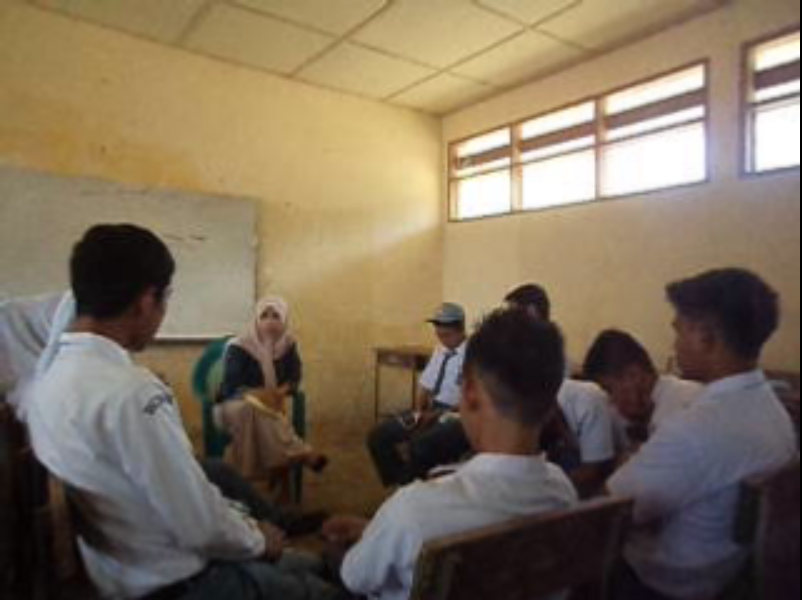 PELAKSANAAN POSTTEST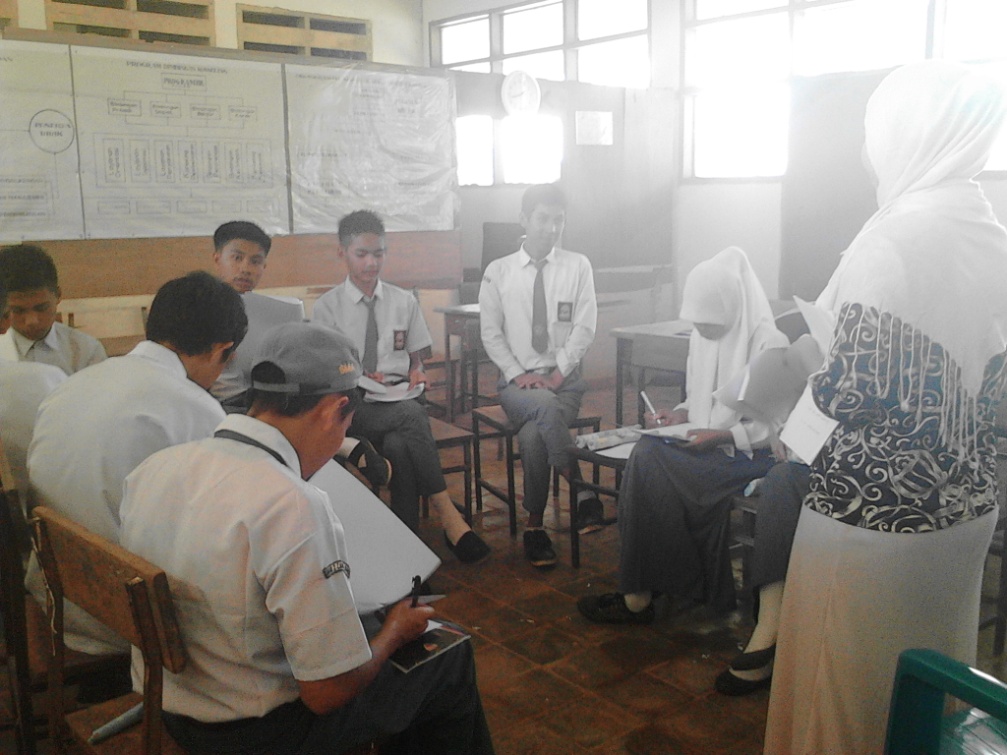 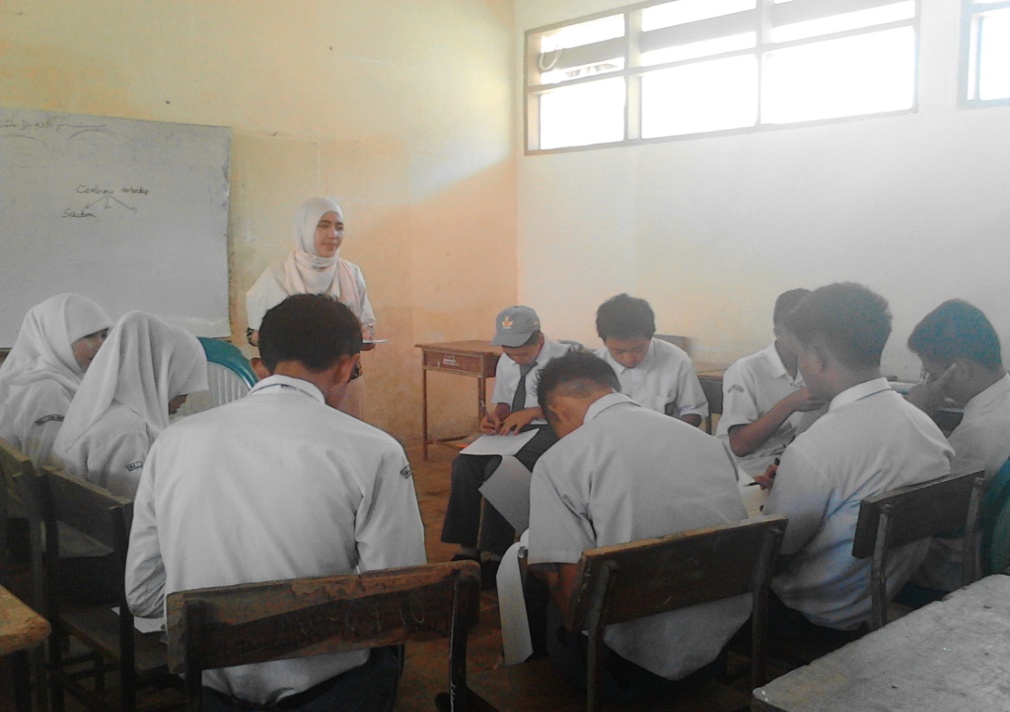 